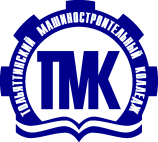 Министерство образования и науки Самарской области государственное автономное профессиональное образовательное учреждение Самарской области«ТОЛЬЯТТИНСКИЙ МАШИНОСТРОИТЕЛЬНЫЙ КОЛЛЕДЖ»РАБОЧАЯ ПРОГРАММАПРОИЗВОДСТВЕННОЙ (ПРЕДДИПЛОМНОЙ)/ПРЕДДИПЛОМНОЙ ПРАКТИКИосновной профессиональной образовательной программыпо специальности среднего профессионального образованияНазвание специальностиТольятти, 20__Составитель:  Фамилия И.О., преподаватель Рабочая программа производственной (преддипломной)/ преддипломной практики разработана на основе Федерального государственного стандарта среднего профессионального образования по специальности 00.00.00 Название специальности, утвержденного приказом Министерства образования и науки РФ от «00» _______ 2000г. № 00.Содержание программы реализуется в процессе освоения обучающимися программы подготовки специалистов среднего звена (ППССЗ) по специальности 00.00.00 Название специальности  в соответствии с требованиями  ФГОС СПО. Рабочая программа разработана с учетом требований профессионального стандарта 00.000 «Название профессии», 0 уровня квалификации, утвержденного приказом Министерства труда и социальной защиты Российской Федерации от «00» _______ 2000г. № 00..Содержание1 Паспорт программы производственной (преддипломной)/преддипломной практики1.1 Область применения программыРабочая программа производственной (преддипломной)/ преддипломной практики – является компонентом основной профессиональной образовательной программы по специальности 00.00.00 Название специальности на завершающем этапе освоения специальности.1.2 Цели и задачи производственной (преддипломной)/ преддипломной практики Цель:1 Развитие общих и профессиональных компетенций, углубление практического навыка обучающимися  в процессе выполнения определенных видов работ, связанных с будущей профессиональной деятельностью Задачи:Развитие общих и профессиональных компетенций:ОК 01. Наименование общих компетенций (см. ФГОС)ОК 02. ……ОК n ……..ПК 1.1 Наименование профессиональных компетенций (см. ФГОС)ПК 1.n ………. 2. Ознакомление непосредственно в профильных организациях с передовой технологией, организацией труда и экономикой производства; (ВНИМАНИЕ! При проведении практики в профильных организациях)3. Приобретение умений организаторской работы по специальности; 4. Сбор и подготовка материалов к выпускной квалификационной работе;5. Адаптация обучающихся к конкретным условиям деятельности профильных организаций различных организационно-правовых форм. (ВНИМАНИЕ! При проведении практики в профильных организациях)1.3 Формы контроля:  дифференцированный зачет;1.4 Объем и продолжительность  производственной (преддипломной)/ преддипломной практики: 4 недели (144 часа).3. Программа производственной (преддипломной)/ преддипломной практикиТаблица 1- Программа производственной (преддипломной)/ преддипломной практики3  Место и условия реализации программы производственной (преддипломной)/ преддипломной практики3.1. Место проведения практики(ВНИМАНИЕ! при реализации практики в колледже) Производственная (преддипломная)/ преддипломная практика проводится Наименование мастерской/цеха/лаборатории, оснащенной(ого) специальным оборудованием.Оборудование, необходимое для реализации программы практики (станки, тренажеры, симуляторы и т.д.): •	Наименование;•	Наименование;•	……………….;Инструменты и приспособления:•	Наименование;•	Наименование;•	……………….;Средства обучения (инструктивные/технологические карты, технические средства обучения): •	Наименование;•	Наименование;•	……………….;(ВНИМАНИЕ! при реализации практики в профильной организации) Производственная (преддипломная)/ преддипломная практика проводится в профильной организации, осуществляющей деятельность по профилю соответствующей образовательной программы, в том числе в структурном подразделении профильной организации, предназначенном для проведения практической подготовки, на основании договора, заключаемого между колледжем и профильной организацией.3.2 Условия реализации практикиРуководителем практической подготовки от колледжа назначается педагогический работник, который:- обеспечивает организацию образовательной деятельности в форме практической подготовки при реализации преддипломной практики;- организует участие обучающихся в выполнении определенных видов работ, связанных с будущей профессиональной деятельностью;- оказывает методическую помощь обучающимся при выполнении определенных видов работ, связанных с будущей профессиональной деятельностью;- несет ответственность совместно с ответственным работником профильной организации (ВНИМАНИЕ! при реализации практики в профильной организации) за реализацию практики в форме практической подготовки, за жизнь и здоровье обучающихся и работников колледжа, соблюдение ими правил противопожарной безопасности, правил охраны труда, техники безопасности и санитарно-эпидемиологических правил и гигиенических нормативов.При проведении практики в профильной организации, назначается ответственное лицо, соответствующее требованиям трудового законодательства Российской Федерации о допуске к педагогической деятельности, из числа работников профильной организации, которое обеспечивает организацию реализации практики в форме практической подготовки со стороны профильной организации. 4. Контроль и оценка результатов практикиПроизводственная (преддипломная)/ преддипломная практика аттестуется в последний день практики.Формой  промежуточной  аттестации по производственной (преддипломной)/ преддипломной практике является  дифференцированный зачет.Оценка качества прохождения производственной (преддипломной)/ преддипломной практики складывается из:- результатов текущего контроля успеваемости;- уровня освоения профессиональных компетенций и оценки по результатам практики (на основании аттестационного листа).Аттестационный лист формируется руководителем практической подготовки по окончанию практики. (Приложение А)Формами текущего контроля результатов прохождения производственной (преддипломной)/ преддипломной практики являются:- ежедневный контроль посещаемости практики (с отметкой в журнале  учета занятий учебной и производственной практики);- контроль качества выполнения видов работ на практике (с отметкой в журнале  учета занятий учебной и производственной практики).Общая оценка за текущий контроль успеваемости определяется следующим образом выбрать один из вариантов или предоставить свой!!!Критерии оценки дифференцированного зачета определяются следующим образомПриложение А.1Шаблон аттестационного листа по преддипломной практикепри реализации в колледжеАТТЕСТАЦИОННЫЙ ЛИСТ                                                           Фамилия Имя Отчество                                                             .Обучающийся 0 курса государственного автономного профессионального образовательного учреждения Самарской области «Тольяттинский машиностроительный колледж» специальности 00.00.00 Наименование специальности, прошёл производственную (преддипломную)/ преддипломную практику  в объеме 144 часов с  00.00.2000 г.  по  00.00.2000 г.За время производственной (преддипломной)/преддипломной практики обучающийся выполнил следующие виды работ:За время прохождения производственной (преддипломной)/ преддипломной практики  обучающийся развил общие и профессиональны компетенции:Оценка по результатам производственной (преддипломной)/преддипломной практики                                                ___________________________________                                                                                                                                         (отлично, хорошо, удовлетворительно, неудовлетворительно)Руководитель практической подготовки___________        __________________                                                                                                                                                   Подпись                   Расшифровка подписи«____» ____________20_____ г.М.П.Приложение А.2Шаблон аттестационного листа по преддипломной практикепри реализации в профильной организацииАТТЕСТАЦИОННЫЙ ЛИСТ                                                           Фамилия Имя Отчество                                                             .Обучающийся 0 курса государственного автономного профессионального образовательного учреждения Самарской области «Тольяттинский машиностроительный колледж» специальности 00.00.00 Наименование специальности, прошёл производственную (преддипломную)/ преддипломную практику  в объеме 144 часов с  00.00.2000 г.  по  00.00.2000 г.в ________________________________________________________________________________наименование профильной организации с указанием организационно-правовой формыЗа время производственной (преддипломной)/преддипломной практики обучающийся выполнил следующие виды работ:За время прохождения производственной (преддипломной)/ преддипломной практики  обучающийся развил общие и профессиональны компетенции:Оценка по результатам производственной (преддипломной)/преддипломной практики                                                ___________________________________                                                                                                                                         (отлично, хорошо, удовлетворительно, неудовлетворительно)Руководитель практической подготовкиот профильной организации                                             ___________        __________________                                                                                                                                                   Подпись                   Расшифровка подписи«____» ____________20_____ г.М.П.Лист актуализации  рабочей программыСОГЛАСОВАНОРуководитель____________   И.О. Фамилия____   ____________20_____г.УТВЕРЖДАЮДиректор ГАПОУ СО «ТМК»____________   И.О. Фамилия____   ____________20_____г.ОДОБРЕНОМетодической комиссией специальности 00.00.00 Название специальности Протокол  от  00.00.00 г.  №00  Председатель МК____________ И.О. ФамилияПаспорт программы производственной (преддипломной)/ преддипломной практики00Результат освоения рабочей программы производственной (преддипломной)/ преддипломной практики00Содержание производственной (преддипломной)/ преддипломной практикиУсловия реализации производственной (преддипломной)/ преддипломной практики00Лист актуализации рабочей программы00Коды ОК, ПКВиды работОбъем часовОК 00ПК 0.0.ОК 00ПК 0.0.ОК 00ПК 0.0.ОК 00ПК 0.0.ОК 00ПК 0.0.ОК 00ПК 0.0.ОК 00ПК 0.0.ОК 00ПК 0.0.ОК 00ПК 0.0.ОК 00ПК 0.0.ОК 00ПК 0.0.ОК 00ПК 0.0.ОК 00ПК 0.0.ОК 00ПК 0.0.ОК 00ПК 0.0.ОК 00ПК 0.0.ОК 00ПК 0.0.Вариант 1Вариант 25 «отлично»Все оценки «4» и «5», не менее 50% оценок «5»Все работы сданы, среднее арифметическое всех оценок не менее 4,6 балла4 «хорошо»Нет, работ, оцененных на «2», не менее 50% оценок «4» и «5»Все работы сданы, среднее арифметическое всех оценок от 3,6 баллов до 4,6 баллов3 «удовлетворительно»Нет работ, оцененных «2», менее 50% оценок «3» «4»Не более 2 несданных работ, среднее арифметическое всех оценок от 2,6 до 3,6 баллов2 «неудовлетворительно»Присутствует хотя бы 1 оценка «2»Не сданы 3 и более работ, среднее арифметическое оценок менее 2,6 балла.Результат промежуточной аттестацииКритерии оценивания5 «отлично»Оценка аттестационного листа и текущего контроля «4» и «5», не менее 50% оценок «5»4 «хорошо»Оценка аттестационного листа и текущего контроля «3», «4» или «5», не менее 50% оценок «4» и «5»3 «удовлетворительно»Аттестационный лист и текущий контроль оценены «3»2 «неудовлетворительно»Аттестационный лист и текущий контроль оценены «2»№Виды работ Качество выполненных работ (отлично, хорошо, удовлетворительно, неудовлетворительно)12…nКод компетенцииНаименование компетенциипроявлял/не проявлялОК 00ОК 0nПК 0.1ПК 0.2.ПК 0.n.№Виды работ Качество выполненных работ (отлично, хорошо, удовлетворительно, неудовлетворительно)12…nКод компетенцииНаименование компетенциипроявлял/не проявлялОК 00ОК 0nПК 0.1ПК 0.2.ПК 0.n.Дата актуализацииРезультаты актуализацииФамилия И.О. и подпись лица, ответственного за актуализацию